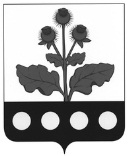 СОВЕТ НАРОДНЫХ ДЕПУТАТОВ КОЛБИНСКОГО СЕЛЬСКОГО ПОСЕЛЕНИЯ РЕПЬЕВСКОГО МУНИЦИПАЛЬНОГО РАЙОНА ВОРОНЕЖСКОЙ ОБЛАСТИРЕШЕНИЕ«18» октября 2019 г. №165 с. КолбиноВ соответствии с Федеральным законом от 06.10.2003 №131-ФЗ «Об общих принципах организации местного самоуправления в Российской Федерации», Уставом Колбинского сельского поселения Совет народных депутатов Колбинского сельского поселения решил:1. Выступить с инициативой по передаче Репьевскому муниципальному району Воронежской области осуществление части полномочий Колбинского сельского поселения по решению вопроса местного значения организация в границах поселения теплоснабжения населения в пределах полномочий, установленных законодательством Российской Федерации;2. Обратиться к Совету народных депутатов Репьевского муниципального района с предложением рассмотреть данную инициативу и принять решение о приеме Репьевским муниципальным районом по осуществлению части полномочий Колбинского сельского поселения по решению вопросов местного значения, указанных в пункте 1 настоящего решения.3. Поручить администрации сельского поселения, в случае положительного решения Совета народных депутатов муниципального района, заключить с администрацией муниципального района соглашение о передаче осуществления части полномочий по решению вопросов местного значения, указанных в пункте 1 настоящего решения.4. Настоящее решение подлежит официальному обнародованию.5. Контроль за исполнением настоящего решения оставляю за собой.О передаче Репьевскому муниципальному району осуществления части полномочий по решению вопросов местного значенияГлава сельского поселенияВ.Н. Симонцева